Data  20.04.2015 r.OGŁOSZENIEo zamiarze zawarcia umowyDziałając w oparciu o art. 4 pkt. 8 a ustawy Prawo zamówień publicznych z dnia 29 stycznia 2004r., Instytut Lotnictwa w Warszawie informuje o zamiarze zawarcia umowy,  na dostawę wielofunkcyjnej platformy do obsługi systemów awionicznych.ZamawiającyInstytut LotnictwaAl. Krakowska 110/11402-256 WarszawaPrzedmiot zamówieniaDostawa wielofunkcyjnej platformy do obsługi systemów awionicznych,  która zostanie  wykorzystana w celach badawczych min. w projekcie Enhanced RPAS Automation.  Zamówienie o wartości mniejszej, niż kwoty określone w przepisach wydanych na podstawie art. 11 ust. 8 ustawy Prawo zamówień publicznych.Wykonawca, któremu Zamawiający zamierza udzielić zamówieniaBallard Technology, Inc.11400 Airport Road, Suite 201Everett, WA 98204USA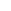 